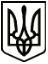 УКРАЇНАМЕНСЬКА  МІСЬКА  РАДАМенського району Чернігівської областіР О З П О Р Я Д Ж Е Н Н Я Від 20 жовтня 2020 року 		№ 273Про внесення змін до розпорядження № 78 від 11 березня 2020 року Відповідно до п. 20 ч. 4 ст. 42 Закону України «Про місцеве самоврядування в Україні», постанови КМУ від 04.12.2019 року № 1070 «Деякі питання здійснення розпорядниками (одержувачами) бюджетних коштів попередньої оплати товарів, робіт і послуг, що закуповуються за бюджетні кошти» з метою недопущення кредиторської заборгованості: 1. Внести зміни до розпорядження № 78 від 11 березня 2020 року «Про здійснення розпорядниками (одержувачами) бюджетних коштів попередньої оплати товарів, робіт і послуг, що закуповуються за бюджетні кошти по Менській міській раді», доповнивши вказане розпорядження пунтом 2 слідуючого змісту:- «2. Передбачити у договорах попередню оплату при закупівлі лише тих товарів, робіт та послуг, що передбачається поставити, виконати та надати протягом поточного бюджетного періоду:2.1. На строк не більше одного місяця в розмірі 100 % суми, яка підлягає сплаті за місяць, за договорами про надання:- розподіл електричної енергії;- розподіл природного газу».Пункт 2 розпорядження № 78 від 11 березня 2020 року «Про здійснення розпорядниками (одержувачами) бюджетних коштів попередньої оплати товарів, робіт і послуг, що закуповуються за бюджетні кошти по Менській міській раді» вважити пунктом 3.  2.   Контроль за виконанням розпорядження залишаю за собою.Міський голова	Г.А. Примаков			